
Carl D. Perkins Career & Technical Education 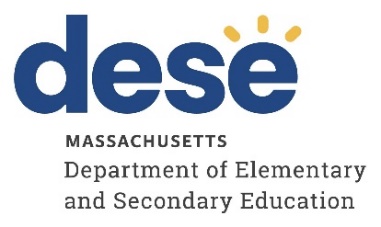 Secondary Allocation Grant: Quick Reference Guide – Fund Code 400Preparing Students for College and Career Purpose and Priorities of Perkins Secondary Allocation Grant: Assist school districts in improving secondary-level programs that meet the definition of career and technical education as contained in the Strengthening Career and Technical Education for the 21st Century Act P.L. 115-224 (Perkins V).Support career and technical education programs that are sufficient size, scope and quality to be effective.Providing career exploration and career development activities through an organized systematic framework designed to aid students, including the middle school level. Required Spending:Fulfill the six categories of Required Use of Funds from Section 135(b). Note that one strategy may satisfy multiple required uses of funds, and multiple strategies may satisfy the same required use, as long as each is met at least once. Refer to resource guide for more details. A portion of each Perkins allocation (no minimum amount is defined) must be spent on High Quality Professional Development (HQPD). HQPD activities are sustained (not stand-alone, 1-day, or short-term workshops), intensive, collaborative, job-embedded, data-driven, and classroom-focused.CategoriesAllowable CostsUnallowable CostsAdministrator SalariesSalaries for administrator(s) overseeing any aspect of the activities funded by the grant (only for time spent on those activities)Salaries for administrators for time spent on duties unrelated to grant activitiesAdministrator salaries and indirect costs combined cannot exceed 5% of grantInstructional/
Professional Staff Technical teacher positions Technical instructional aide positions Career counselor positions Other instructional or professional staff providing services in a Perkins program Salaries or wages of any instructional/ professional staff whose responsibilities are not directly related to a Perkins programAny position that has been previously funded with local fundsSupport Staff SalariesClerical or administrative support directly related to a Perkins program (only for time spent on those activities). Time and activity logs required to document time allocations.Salaries for clerical/administrative support for time spent on duties unrelated to grant activitiesStipendsStipends for any staff employed by the recipient school district to perform tasks outside their work hours and normal duties that support a Perkins programStipends for work that is part of the individual’s normal dutiesStipends for work that is performed during the individual’s normal work dayStipends for individuals who are not employed by the recipient school districtFringe BenefitsMTRS  (9% of salaries budgeted for staff who pay into MTRS)Other fringe benefits (e.g., health insurance)Costs that are not typically considered to be fringe benefitsContractual ServicesAny contracted arrangement with an entity outside the recipient school district for allowable activities, services and/or products for a Perkins program Funding for activities, services and/or products provided by the recipient school districtFunding for activities, services and/or products that have previously secured using local fundsAny expenditure for entertainment or other non-instructional activitiesSupplies and MaterialsItems with a per unit cost of less than $5,000 that directly improve a Perkins program and benefit students in those programsItems with a per unit cost of $5,000 or moreConsumable goods and supplies that are typically and reasonably provided by the recipient school district (e.g., pencils, paper, printer ink)Computers for administratorsPromotional materialsTravel (Conference & Course Registration)Conference registration for high-quality professional development (HQPD)Non-credit course reimbursement for HQPD specific to career technical educationExpenses for in-state transportation, per diem, and lodging if the costs are reasonable and necessaryMeals unless included in registration fee for conferenceMeals for school/district HQPD meetingsAny expenditure for entertainment or non-instructional activitiesOut-of-state travel (without DESE approval)Other CostsMemberships/subscriptions for HQPDFees or dues for instructional CVTE MembershipsPrinting/copying for HQPDSpace rental for HQPDFood for a program-related activity when the activity overlaps a mealtime, or for simple refreshment when it would be impractical or relatively inconvenient for the participants to purchase sustenanceFees or dues paid for an individual studentFees or dues for non-instructional activities such as athletic, social, or recreational eventsCash, credit card, voucher etc. provided to an individual student for transportationAny conveyance to transport students for career technical education student organization eventsA course or PD training which outcomes only benefit individual teachers and not programs and students Indirect CostsDistrict indirect cost rates Indirect rate greater than the percentage assigned to district Administrator salaries and indirect costs combined cannot exceed 5% of grantEquipmentItems with a per unit cost of $5,000 or more and a usable life of at least one year that directly improves a Perkins program and benefit students in those programs. Equipment used by programs that do not meet the definition of a Perkins program or that are shared between Perkins and non-Perkins programs where Perkins programs do not have priority for the equipment’s use